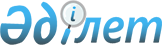 2008 жылғы 19 желтоқсандағы "Ұйғыр ауданының 2009 жылға арналған аудандық бюджеті туралы" N 17-2 шешіміне өзгерістер мен толықтырулар енгізу туралы
					
			Күшін жойған
			
			
		
					Алматы облысы Ұйғыр аудандық мәслихатының 2009 жылғы 14 қазандағы N 28-1 шешімі. Алматы облысының Әділет департаменті Ұйғыр ауданының Әділет басқармасында 2009 жылы 27 қазанда N 2-19-84 тіркелді. Күші жойылды - Алматы облысы Ұйғыр аудандық мәслихатының 2010 жылғы 05 ақпандағы N 31-5 шешімімен      Ескерту. Күші жойылды - Алматы облысы Ұйғыр аудандық мәслихатының 2010.02.05 N 31-5 шешімімен.

      2008 жылғы 04 желтоқсандағы Қазақстан Республикасының "Бюджет Кодексінің" 106-бабының 1, 2-тармақтарына, 109-бабының 1-тармағына, 111-бабының 3-тармағының 3-тармақшасына және Қазақстан Республикасы "Қазақстан Республикасындағы жергілікті мемлекеттік басқару және өзін-өзі басқару туралы" Заңының 6-бабы 1-тармағының 1-тармақшасына сәйкес Ұйғыр аудандық мәслихаты ШЕШІМ ҚАБЫЛДАДЫ:

       

1. Ұйғыр аудандық мәслихатының 2008 жылғы 19 желтоқсандағы "Ұйғыр ауданының 2009 жылға арналған аудандық бюджеті туралы" N 17-2 (нормативтік құқықтық актілерді мемлекеттік тіркеу тізілімінде 2009 жылы 08 қаңтарда 2-19-67 нөмірімен тіркелген, 2009 жылғы 24 қаңтарда "Іле шұғыласы"-"Или Вадиси" газетінің N 4 (5939) нөмірінде жарияланған), 2009 жылы 17 наурызда 2-19-72 нөмірімен тіркелген, 2009 жылғы 25 сәуірде "Іле шұғыласы"-"Или Вадиси" газетінің N 17 (5952) нөмірінде жарияланған), 2009 жылы 23 сәуірде 2-19-75 нөмірімен тіркелген, 2009 жылғы 23 мамырда "Іле шұғыласы"-"Или Вадиси" газетінің N 21 (5956) нөмірінде жарияланған), 2009 жылы 14 тамыздағы 2-19-81 нөмірімен тіркелген, 2009 жылғы 05 қыркүйекте "Іле шұғыласы"-"Или Вадиси" газетінің N 34 (5969) нөмірінде жарияланған), шешіміне мынадай өзгерістер мен толықтырулар енгізілсін:



      1-тармақтағы:

      Кірістер жолындағы 2654543 саны 2682383 санына;

      заңды тұлғалардың және жеке кәсіпкерлердің мүлкіне салынатын салық жолындағы 19643 саны 20255 санына;

      жеке тұлғалардың мүлкiне салынатын салық жолындағы 2200 саны 2600 санына;

      ауыл шаруашылығы мақсатындағы жерлерге жеке тұлғалардан алынатын жер салығы жолындағы 30 саны 20 санына;

      өнеркәсіп, көлік, байланыс, қорғаныс жеріне және ауыл шаруашылығына арналмаған өзге де жерге салынатын жер салығы жолындағы 200 саны 180 санына;

      заңды тұлғалардан көлiк құралдарына салынатын салық жолындағы 3350 саны 3050 санына;

      жеке тұлғалардан көлiк құралдарына салынатын салық жолындағы 12200 саны 16873 санына;

      жеке кәсіпкерлерді мемлекеттік тіркегені үшін алынатын алым жолындағы 900 саны 620 санына;

      мемлекеттік мекемелерге сотқа берілетін талап арыздарынан алынатын мемлекеттік бажды қоспағанда, мемлекеттік баж сотқа берілетін талап арыздардан, ерекше талап ету істері арыздарынан, ерекше жүргізілетін істер бойынша арыздардан (шағымдардан), сот бұйрығын шығару туралы өтініштерден, атқару парағының дубликатын беру туралы шағымдардан, аралық (төрелік) соттардың және шетелдік соттардың шешімдерін мәжбүрлеп орындауға атқару парағын беру туралы шағымдардың, сот актілерінің атқару парағының және өзге де құжаттардың көшірмелерін қайта беру туралы шағымдардан алынады жолындағы 1450 саны 1300 санына;

      шетелге баруға және Қазақстан Республикасына басқа мемлекеттерден адамдарды шақыруға құқық беретiн құжаттарды ресiмдегенi үшiн, сондай-ақ осы құжаттарға өзгерiстер енгiзгенi үшiн мемлекеттік баж жолындағы 25 саны 17 санына;

      шетелдiктердiң паспорттарына немесе оларды ауыстыратын құжаттарына Қазақстан Республикасынан кету және Қазақстан Республикасына келу құқығына виза бергенi үшiн мемлекеттік баж жолындағы 570 саны 490 санына;

      жеке және заңды тұлғалардың азаматтық, қызметтік қаруының (аңшылық суық қаруды, белгі беретін қаруды, ұңғысыз атыс қаруын, механикалық шашыратқыштарды, көзден жас ағызатын немесе тітіркендіретін заттар толтырылған аэрозольді және басқа құрылғыларды, үрлемелі қуаты 7,5 Джоульдан аспайтын пневматикалық қаруды қоспағанда және калибрі 4,5 милиметрге дейінгілерін қоспағанда) әрбір бірлігін тіркегені және қайта тіркегені үшін алынатын мемлекеттік баж жолындағы 12 саны 6 санына;

      қаруды және оның оқтарын сақтауға немесе сақтау мен алып жүруге, тасымалдауға, Қазақстан Республикасының аумағына әкелуге және Қазақстан Республикасынан әкетуге рұқсат бергені үшін алынатын мемлекеттік баж жолындағы 32 саны 19 санына;

      коммуналдық меншіктегі мүлікті жалдаудан түсетін кірістер жолындағы 300 саны 255 санына;

      жергілікті мемлекеттік органдар салатын әкімшілік айыппұлдар, өсімпұлдар, санкциялар жолындағы 11055 саны 9055 санына;

      жер учаскелерін сатудан түсетін түсімдер жолындағы 3273 саны 500 санына;

      трансферттердің түсімдері жолындағы 2568045 саны 2594965 санына, оның ішінде:

      ағымдағы нысаналы трансферттер жолындағы 347665 саны 350122 санына;

      нысаналы даму трансферттері жолындағы 363016 саны 387479 санына;

      бюджет қаражатының бос қалдықтары жолындағы 13365 саны 14285 санына ауыстырылсын.



      2-тармақтағы:

      Шығындар жолындағы 2654543 саны 2682383 санына;

      аудан (облыстық маңызы бар қала) әкімінің қызметін қамтамасыз ету бағдарламасындағы 41127 саны 42057 санына ауыстырылсын;

      қаржы бөлімінің қызметін қамтамасыз ету бағдарламасындағы, жергілікті органдардың аппараттары жолындағы 9695 саны 9717 санына;

      коммуналдық меншікке түскен мүлікті есепке алу, сақтау, бағалау және сату жолындағы 70 саны 131 санына;

      экономика және бюджеттік жоспарлау бөлімінің қызметін қамтамасыз ету бағдарламасындағы 6379 саны 6401 санына;

      жалпыға бірдей әскери міндетті атқару шеңберіндегі іс-шаралар жолындағы 359 саны 609 санына;

      елдi мекендерде жол жүрісі қауiпсiздiгін қамтамасыз ету жолындағы 5223 саны 5080 санына;

      ауылдық (селолық) жерлерде балаларды мектепке дейін тегін алып баруды және кері алып келуді ұйымдастыру жолындағы 3002 саны 5002 санына;

      бастауыш, негізгі орта және жалпы орта білім беру мектептер, гимназиялар, лицейлер, бейіндік мектептер, мектеп - балабақшалар жолындағы 1489158 саны 1489758 санына;

      білім беру бөлімінің қызметін қамтамасыз ету бағдарламасындағы 11206 саны 10633 санына;

      ауданның (облыстық маңызы бар қаланың) мемлекеттік білім беру мекемелер үшін оқулықтар мен оқу-әдiстемелiк кешендерді сатып алу және жеткізу жолындағы 23751 саны 23724 санына;

      білім беру объектілерін салу және реконструкциялау жолындағы 59534 саны 76134 санына;

      қоғамдық жұмыстар жолындағы 17780 саны 18780 санына;

      жұмыссыздарды кәсіптік даярлау және қайта даярлау жолындағы 5987 саны 4827 санына;

      ауылдық жерлерде тұратын денсаулық сақтау, білім беру, әлеуметтік қамтамасыз ету, мәдениет және спорт мамандарына отын сатып алу бойынша әлеуметтік көмек көрсету жолындағы 15028 саны 16771 санына;

      мемлекеттік атаулы әлеуметтік көмек жолындағы 11277 саны 10442 санына;

      жергілікті өкілетті органдардың шешімі бойынша мұқтаж азаматтардың жекелеген топтарына әлеуметтік көмек жолындағы 15098 саны 15368 санына;

      үйден тәрбиеленіп оқытылатын мүгедек балаларды материалдық қамтамасыз ету жолындағы 2546 саны 1397 санына;

      мұқтаж азаматтарға үйде әлеуметтiк көмек көрсету жолындағы 15532 саны 16532 санына;

      18 жасқа дейінгі балаларға мемлекеттік жәрдемақылар бағдарламасындағы 61813 саны 57025 санына;

      жұмыспен қамту және әлеуметтік бағдарламалар бөлімінің қызметін қамтамасыз ету бағдарламасындағы 13353 саны 14198 санына ауыстырылсын;

      мемлекеттік тұрғын үй қорының сақталуын ұйымдастыру жаңа жолы енгізіліп 160 саны қарастырылсын;

      мемлекеттік коммуналдық тұрғын үй қорының тұрғын үй құрылысы жолындағы 31896 саны 37815 санына;

      сумен жабдықтау және су бөлу жүйесінің қызмет етуі жолындағы 461 саны 2678 санына ауыстырылсын;

      коммуналдық шаруашылығын дамыту жаңа жолы енгізіліп 885 саны қарастырылсын;

      сумен жабдықтау жүйесін дамыту бағдарламасындағы 224912 саны 226856 санына;

      елді мекендерде көшелерді жарықтандыру жолындағы 12814 саны 12851 санына;

      елді мекендердің санитариясын қамтамасыз ету жолындағы 5144 саны 5180 санына;

      жерлеу орындарын күтіп-ұстау және туысы жоқ адамдарды жерлеу жолындағы 2196 саны 2244 санына;

      елді мекендерді абаттандыру мен көгалдандыру жолындағы 26723 саны 26767 санына;

      мәдени-демалыс жұмысын қолдау жолындағы 29333 саны 31565 санына;

      аудандық (қалалық) кiтапханалардың жұмыс iстеуi жолындағы 15864 саны 16544 санына;

      газеттер мен журналдар арқылы мемлекеттік ақпараттық саясат жүргізу жолындағы 4521 саны 5221 санына;

      ауыл шаруашылығы бөлімінің қызметін қамтамасыз ету бағдарламасындағы 8407 саны 8482 санына;

      аудандық маңызы бар қалаларда, кенттерде, ауылдарда (селоларда), ауылдық (селолық) округтерде автомобиль жолдарының жұмыс істеуін қамтамасыз ету жолындағы 31795 саны 31790 санына ауыстырылсын.

       

2. Көрсетілген шешімінің 1, 2-қосымшасы осы шешімнің 1, 2-қосымшаларына сәйкес жаңа редакцияда баяндалсын.

       

3. Осы шешім 2009 жылдың 1 қаңтарынан қолданысқа енгізіледі.      Аудандық мәслихат

      сессиясының төрағасы                       Т. К. Сыйлыбаев      Аудандық мәслихаттың

      хатшысы                                    М. Нуров

Ұйғыр аудандық мәслихаттың

2009 жылғы 14 қазандағы

"Ұйғыр ауданының 2009 жылға

арналған бюджеті туралы"

N 28-1 шешіміне

1-қосымшаҰйғыр аудандық мәслихаттың

2008 жылғы 19 желтоқсандағы

"Ұйғыр ауданының 2009 жылға

арналған бюджеті туралы"

N 17-2 шешіміне

1-қосымша 

Ұйғыр ауданының 2009 жылға арналған аудандық бюджеті

Ұйғыр аудандық мәслихаттың

2009 жылғы 14 қазандағы

"Ұйғыр ауданының 2009 жылға

арналған бюджеті туралы"

N 28-1 шешіміне

2-қосымшаҰйғыр аудандық мәслихаттың

2008 жылғы 19 желтоқсандағы

"Ұйғыр ауданының 2009 жылға

арналған бюджеті туралы"

N 17-2 шешіміне

2-қосымша 

2009 жылға арналған аудандық бюджеттің ағымдағы бюджеттік

бағдарламаларының тізбесі
					© 2012. Қазақстан Республикасы Әділет министрлігінің «Қазақстан Республикасының Заңнама және құқықтық ақпарат институты» ШЖҚ РМК
				СанатыСанатыСанатыСанатыСанатыСомасы

(мың теңге)СыныбыСыныбыСыныбыСыныбыСомасы

(мың теңге)Iшкi сыныбыIшкi сыныбыIшкi сыныбыСомасы

(мың теңге)ЕрекшелiгiЕрекшелiгiСомасы

(мың теңге)А Т А У ЫСомасы

(мың теңге)І.Кірістер26823831Салықтық түсімдер61374104Меншiкке салынатын салықтар498881041Мүлiкке салынатын салықтар22855104101Заңды тұлғалардың және жеке

кәсіпкерлердің мүлкіне салынатын салық20255104102Жеке тұлғалардың мүлкiне салынатын салық26001043Жер салығы5510104301Ауыл шаруашылығы мақсатындағы жерлерге

жеке тұлғалардан алынатын жер салығы20104302Елдi мекендер жерлерiне жеке тұлғалардан

алынатын жер салығы4280104303Өнеркәсіп, көлік, байланыс, қорғаныс

жеріне және ауыл шаруашылығына арналмаған

өзге де жерге салынатын жер салығы180104307Ауыл шаруашылығы мақсатындағы жерлерге

заңды тұлғалардан, жеке кәсіпкерлерден,

жеке нотариустар мен адвокаттардан

алынатын жер салығы30104308Елді мекендер жерлеріне заңды тұлғалардан,

жеке кәсіпкерлерден, жеке нотариустар мен

адвокаттардан алынатын жер салығы10001044Көлiк құралдарына салынатын салық19923104401Заңды тұлғалардан көлiк құралдарына

салынатын салық3050104402Жеке тұлғалардан көлiк құралдарына

салынатын салық168731045Бірыңғай жер салығы1600104501Бірыңғай жер салығы1600105Тауарларға, жұмыстарға және қызметтерге

салынатын iшкi салықтар77841052Акциздер779105296Заңды және жеке тұлғалар бөлшек саудада

өткізетін, сондай-ақ өзінің өндірістік

мұқтаждарына пайдаланылатын бензин

(авиациялықты қоспағанда)760105297Заңды және жеке тұлғаларға бөлшек саудада

өткізетін, сондай-ақ өз өндірістік

мұқтаждарына пайдаланылатын дизель отыны191053Табиғи және басқа да ресурстарды

пайдаланғаны үшiн түсетiн түсiмдер2210105315Жер учаскелерін пайдаланғаны үшін төлем22101054Кәсiпкерлiк және кәсiби қызметтi

жүргiзгенi үшiн алынатын алымдар4795105401Жеке кәсіпкерлерді мемлекеттік тіркегені

үшін алынатын алым620105402Жекелеген қызмет түрлерiмен айналысу

құқығы үшiн алынатын лицензиялық алым500105403Заңды тұлғаларды мемлекеттік тіркегені

және филиалдар мен өкілдіктерді есептік

тіркегені, сондай-ақ оларды қайта

тіркегені үшін алым100105414Көлік құралдарын мемлекеттік тіркегені,

сондай-ақ оларды қайта тіркегені үшін алым160105418Жылжымайтын мүлікке және олармен мәміле

жасау құқығын мемлекеттік тіркегені үшін

алынатын алым3380105420Жергілікті маңызы бар және елді

мекендердегі жалпы пайдаланудағы

автомобиль жолдарының бөлу жолағында

сыртқы (көрнекі) жарнамаларды

орналастырғаны үшін алынатын төлем35108Заңдық мәнді іс-әрекеттерді жасағаны және

(немесе) оған уәкілеттігі бар мемлекеттік

органдар немесе лауазымды адамдар құжаттар

бергені үшін алынатын міндетті төлемдер37021081Мемлекеттік баж3702108102Мемлекеттік мекемелерге сотқа берілетін

талап арыздарынан алынатын мемлекеттік

бажды қоспағанда, мемлекеттік баж сотқа

берілетін талап арыздардан, ерекше талап

ету істері арыздарынан, ерекше

жүргізілетін істер бойынша арыздардан

(шағымдардан), сот бұйрығын шығару туралы

өтініштерден, атқару парағының дубликатын

беру туралы шағымдардан, аралық (төрелік)

соттардың және шетелдік соттардың

шешімдерін мәжбүрлеп орындауға атқару

парағын беру туралы шағымдардың, сот

актілерінің атқару парағының және өзге де

құжаттардың көшірмелерін қайта беру

туралы шағымдардан алынады1300108104Азаматтық хал актiлерiн тiркегенi үшiн,

сондай-ақ азаматтарға азаматтық хал

актiлерiн тiркеу туралы куәлiктердi және

азаматтық хал актiлерi жазбаларын

өзгертуге, толықтыруға және қалпына

келтiруге байланысты куәлiктердi қайтадан

бергенi үшiн мемлекеттік баж1500108105Шетелге баруға және Қазақстан

Республикасына басқа мемлекеттерден

адамдарды шақыруға құқық беретiн

құжаттарды ресiмдегенi үшiн, сондай-ақ

осы құжаттарға өзгерiстер енгiзгенi үшiн

мемлекеттік баж17108106Шетелдiктердiң паспорттарына немесе

оларды ауыстыратын құжаттарына Қазақстан

Республикасынан кету және Қазақстан

Республикасына келу құқығына виза бергенi

үшiн мемлекеттік баж490108107Қазақстан Республикасының азаматтығын алу,

Қазақстан Республикасының азаматтығын

қалпына келтiру және Қазақстан

Республикасының азаматтығын тоқтату

туралы құжаттарды ресiмдегенi үшін

мемлекеттік баж120108108Тұрғылықты жерiн тiркегенi үшiн

мемлекеттік баж250108110Жеке және заңды тұлғалардың азаматтық,

қызметтік қаруының (аңшылық суық қаруды,

белгі беретін қаруды, ұңғысыз атыс қаруын,

механикалық шашыратқыштарды, көзден жас

ағызатын немесе тітіркендіретін заттар

толтырылған аэрозольді және басқа

құрылғыларды, үрлемелі қуаты 7,5 Джоульдан

аспайтын пневматикалық қаруды қоспағанда

және калибрі 4,5 милиметрге дейінгілерін

қоспағанда) әрбір бірлігін тіркегені және

қайта тіркегені үшін алынатын мемлекеттік

баж6108112Қаруды және оның оқтарын сақтауға немесе

сақтау мен алып жүруге, тасымалдауға,

Қазақстан Республикасының аумағына әкелуге

және Қазақстан Республикасынан әкетуге

рұқсат бергені үшін алынатын мемлекеттік

баж192Салықтық емес түсiмдер10435201Мемлекеттік меншіктен түсетін кірістер2802013Мемлекет меншігіндегі акциялардың

мемлекеттік пакеттеріне дивидендтер25201302Коммуналдық меншіктегі акциялардың

мемлекеттік пакетіне берілетін дивидендтер252015Мемлекет меншігіндегі мүлікті жалға

беруден түсетін кірістер255201504Коммуналдық меншіктегі мүлікті жалдаудан

түсетін кірістер255204Мемлекеттік бюджеттен қаржыландырылатын,

сондай-ақ Қазақстан Республикасы Ұлттық

Банкінің бюджетінен (шығыстар сметасынан)

ұсталатын және қаржыландырылатын

мемлекеттік мекемелер салатын айыппұлдар,

өсімпұлдар, санкциялар, өндіріп алулар90552041Мұнай секторы ұйымдарынан түсетін

түсімдерді қоспағанда, мемлекеттік

бюджеттен қаржыландырылатын, сондай-ақ

Қазақстан Республикасы Ұлттық Банкінің

бюджетінен (шығыстар сметасынан)

ұсталатын және қаржыландырылатын

мемлекеттік мекемелер салатын айыппұлдар,

өсімпұлдар, санкциялар, өндіріп алулар9055201505Жергілікті мемлекеттік органдар салатын

әкімшілік айыппұлдар, өсімпұлдар,

санкциялар9055206Басқа да салықтық емес түсiмдер11002061Басқа да салықтық емес түсiмдер1100206109Жергілікті бюджетке түсетін салықтық

емес басқа да түсімдер11003Негізгі капиталды сатудан түсетін

түсімдер1324301Мемлекеттік мекемелерге бекітілген

мемлекеттік мүлікті сату8243011Мемлекеттік мекемелерге бекітілген

мемлекеттік мүлікті сату824301102Жергілікті бюджеттен қаржыландырылатын

мемлекеттік мекемелерге бекітілген

мүлікті сатудан түсетін түсімдер824303Жердi және материалдық емес активтердi

сату5003031Жерді сату500303101Жер учаскелерін сатудан түсетін түсімдер5004Трансферттердің түсімдері2594965402Мемлекеттiк басқарудың жоғары тұрған

органдарынан түсетiн трансферттер25949654022Облыстық бюджеттен түсетiн трансферттер2594965402201Ағымдағы нысаналы трансферттер350122402202Нысаналы даму трансферттері387479402203Субвенциялар180623604Аудандық (қалалық) бюджеттерден облыстық

бюджеттің ысырабын өтеуге арналған

трансферттер түсімдері511288Бюджет қаражаттарының пайдаланылатын

қалдықтары14285801Бюджет қаражаты қалдықтары142858011Бюджет қаражатының бос қалдықтары14285801101Бюджет қаражатының бос қалдықтары14285Функционалдық топФункционалдық топФункционалдық топФункционалдық топФункционалдық топФункционалдық топСомасы

(мың теңге)Кіші функцияКіші функцияКіші функцияКіші функцияКіші функцияСомасы

(мың теңге)Бюджеттік бағдарламалардың әкiмшiсiБюджеттік бағдарламалардың әкiмшiсiБюджеттік бағдарламалардың әкiмшiсiБюджеттік бағдарламалардың әкiмшiсiСомасы

(мың теңге)БағдарламаБағдарламаБағдарламаСомасы

(мың теңге)Кіші бағдарламаКіші бағдарламаСомасы

(мың теңге)А Т А У ЫСомасы

(мың теңге)2.Шығындар26823831Жалпы сипаттағы мемлекеттiк

қызметтер151567101Жалпы сипаттағы мемлекеттiк

қызметтер134404101112Аудан (облыстық маңызы бар

қала) мәслихатының аппараты9949101112001Аудан (облыстық маңызы бар қала)

мәслихатының қызметін қамтамасыз

ету9949101112001003Жергілікті органдардың аппараттары9799101112001009Мемлекеттік органдарды материалдық -

техникалық жарақтандыру150101122Аудан (облыстық маңызы бар

қала) әкімінің аппараты42057101122001Аудан (облыстық маңызы бар қала)

әкімінің қызметін қамтамасыз ету42057101122001003Жергілікті органдардың аппараттары40557101122001009Мемлекеттік органдарды материалдық -

техникалық жарақтандыру1500101123Қаладағы аудан, аудандық маңызы

бар қала, кент, ауыл (село),

ауылдық (селолық) округ

әкімінің аппараты82398101123001Қаладағы ауданның, аудандық маңызы

бар қаланың, кенттің, ауылдың

(селоның), ауылдық (селолық)

округтің әкімі аппаратының

қызметін қамтамасыз ету82398101123001003Жергілікті органдардың аппараттары80098101123001009Мемлекеттік органдарды материалдық -

техникалық жарақтандыру2300102Қаржылық қызмет10762452Ауданның (облыстық маңызы бар

қаланың) қаржы бөлімі10762001Қаржы бөлімінің қызметін

қамтамасыз ету10038003Жергілікті органдардың аппараттары9717009Мемлекеттік органдарды материалдық -

техникалық жарақтандыру321003Салық салу мақсатында мүлікті

бағалауды жүргізу593102011Коммуналдық меншікке түскен

мүлікті есепке алу, сақтау,

бағалау және сату131105Жоспарлау және статистикалық

қызмет6401453Ауданның (облыстық маңызы бар

қаланың) экономика және

бюджеттік жоспарлау бөлімі6401453001Экономика және бюджеттік жоспарлау

бөлімінің қызметін қамтамасыз ету6401453003Жергілікті органдардың аппараттары6151105453001009Мемлекеттік органдарды материалдық -

техникалық жарақтандыру2502Қорғаныс609201Әскери мұқтаждар609201122Аудан (облыстық маңызы бар

қала) әкімінің аппараты609201122005Жалпыға бірдей әскери міндетті

атқару шеңберіндегі іс-шаралар6093Қоғамдық тәртіп, қауіпсіздік,

құқықтық, сот, қылмыстық-атқару

қызметі5080301Құқық қорғау қызметi5080301458Ауданның (облыстық маңызы бар

қаланың) тұрғын үй-коммуналдық

шаруашылығы, жолаушылар көлігі

және автомобиль жолдары бөлімі5080301458021Елдi мекендерде жол жүрісі

қауiпсiздiгін қамтамасыз ету50804Бiлiм беру1711727401Мектепке дейiнгi тәрбие және

оқыту17347401464Ауданның (облыстық маңызы бар

қаланың) білім беру бөлімі17347401464009Мектепке дейінгі тәрбие

ұйымдарының қызметін қамтамасыз

ету17347402Бастауыш, негізгі орта және

жалпы орта білім беру1520190402123Қаладағы аудан, аудандық маңызы

бар қала, кент, ауыл (село),

ауылдық (селолық) округ

әкімінің аппараты5002402123005Ауылдық (селолық) жерлерде

балаларды мектепке дейін тегін

алып баруды және кері алып келуді

ұйымдастыру5002402464Ауданның (облыстық маңызы бар

қаланың) білім беру бөлімі1515188402464003Жалпы білім беру1489758402464003105Бастауыш, негізгі орта және жалпы

орта білім беру мектептер,

гимназиялар, лицейлер, бейіндік

мектептер, мектеп - балабақшалар1489758010Республикалық бюджеттен берілетін

нысаналы трансферттердің есебінен

білім берудің мемлекеттік жүйесіне

оқытудың жаңа технологияларын

енгізу25430409Бiлiм беру саласындағы өзге де

қызметтер174190409464Ауданның (облыстық маңызы бар

қаланың) білім беру бөлімі98056409464001Білім беру бөлімінің қызметін

қамтамасыз ету10633409464001003Жергілікті органдардың аппараттары10333409464001009Мемлекеттік органдарды материалдық -

техникалық жарақтандыру300409464004Ауданның (облыстық маңызы бар

қаланың) мемлекеттік білім беру

мекемелерінде білім беру жүйесін

ақпараттандыру6699409464005Ауданның (облыстық маңызы бар

қаланың) мемлекеттік білім беру

мекемелер үшін оқулықтар мен

оқу-әдiстемелiк кешендерді сатып

алу және жеткізу23724011Өңірлік жұмыспен қамту және

кадрларды қайта даярлау

стратегиясын іске асыру шеңберінде

білім беру объектілерін күрделі,

ағымды жөндеу57000027Республикалық бюджеттен берілетін

трансферттер есебiнен33060028Облыстық бюджеттен берілетін

трансферттер есебінен23940409467Ауданның (облыстық маңызы бар

қаланың) құрылыс бөлімі76134409467037Білім беру объектілерін салу және

реконструкциялау76134409467037015Жергілікті бюджет қаражаты

есебінен761346Әлеуметтiк көмек және

әлеуметтiк қамсыздандыру251348602Әлеуметтiк көмек235014602451Ауданның (облыстық маңызы бар

қаланың) жұмыспен қамту және

әлеуметтік бағдарламалар бөлімі235014602451002Еңбекпен қамту бағдарламасы54927602451002100Қоғамдық жұмыстар18780602451002101Жұмыссыздарды кәсіптік даярлау

және қайта даярлау4827602451002102Халықты жұмыспен қамту саласында

азаматтарды әлеуметтік қорғау

жөніндегі қосымша шаралар716103Республикалық бюджеттен ағымдағы

нысаналы трансферттер есебінен

әлеуметтік жұмыс орындар және

жастар тәжірибесі бағдарламасын

кеңейту30604602451004Ауылдық жерлерде тұратын денсаулық

сақтау, білім беру, әлеуметтік

қамтамасыз ету, мәдениет және

спорт мамандарына отын сатып алу

бойынша әлеуметтік көмек көрсету16771602451005Мемлекеттік атаулы әлеуметтік

көмек10442602451005011Республикалық бюджеттен берілетін

трансферттер есебiнен3000602451005015Жергілікті бюджет қаражаты

есебінен7442602451006Тұрғын үй көмегі58600602451007Жергілікті өкілетті органдардың

шешімі бойынша мұқтаж азаматтардың

жекелеген топтарына әлеуметтік

көмек15368602451010Үйден тәрбиеленіп оқытылатын

мүгедек балаларды материалдық

қамтамасыз ету1397602451014Мұқтаж азаматтарға үйде әлеуметтiк

көмек көрсету1653260245101618 жасқа дейінгі балаларға

мемлекеттік жәрдемақылар57025602451016011Республикалық бюджеттен берілетін

трансферттер есебiнен6500602451016015Жергілікті бюджет қаражаты

есебінен50525602451017Мүгедектерді оңалту жеке

бағдарламасына сәйкес, мұқтаж

мүгедектерді міндетті гигиеналық

құралдармен қамтамасыз етуге, және

ымдау тілі мамандарының, жеке

көмекшілердің қызмет көрсету3952609451Ауданның (облыстық маңызы бар

қаланың) жұмыспен қамту және

әлеуметтік бағдарламалар бөлімі16334609451001Жұмыспен қамту және әлеуметтік

бағдарламалар бөлімінің қызметін

қамтамасыз ету14198609451001003Жергілікті органдардың аппараттары13498609451001009Мемлекеттік органдарды материалдық -

техникалық жарақтандыру700609451011Жәрдемақыларды және басқа да

әлеуметтік төлемдерді есептеу,

төлеу мен жеткізу бойынша

қызметтерге ақы төлеу21367Тұрғын үй-коммуналдық

шаруашылық362110701Тұрғын үй шаруашылығы84649701458Ауданның (облыстық маңызы бар

қаланың) тұрғын үй-коммуналдық

шаруашылығы, жолаушылар көлігі

және автомобиль жолдары бөлімі160701458003Мемлекеттік тұрғын үй қорының

сақталуын ұйымдастыру160701467Ауданның (облыстық маңызы бар

қаланың) құрылыс бөлімі84489701467003Мемлекеттік коммуналдық тұрғын үй

қорының тұрғын үй құрылысы37815701467003011Республикалық бюджеттен берілетін

трансферттер есебiнен37815701467004015Жергілікті бюджет қаражаты

есебінен28437701467004Инженерлік коммуникациялық

инфрақұрылымды дамыту және

жайластыру46674701467004011Республикалық бюджеттен берілетін

трансферттер есебiнен24156701467004015Жергілікті бюджет қаражаты

есебінен22518702Коммуналдық шаруашылық230419702458Ауданның (облыстық маңызы бар

қаланың) тұрғын үй-коммуналдық

шаруашылығы, жолаушылар көлігі

және автомобиль жолдары бөлімі230419702458012Сумен жабдықтау және су бөлу

жүйесінің қызмет етуі2678702458028Коммуналдық шаруашылығын дамыту885702458028015Жергілікті бюджет қаражаты

есебінен885702458029Сумен жабдықтау жүйесін дамыту226856702458029011Республикалық бюджеттен берілетін

трансферттер есебiнен101680702458029015Жергілікті бюджет қаражаты

есебінен125176703Елді-мекендерді көркейту47042703123Қаладағы аудан, аудандық маңызы

бар қала, кент, ауыл (село),

ауылдық (селолық) округ

әкімінің аппараты47042703123008Елді мекендерде көшелерді

жарықтандыру12851703123009Елді мекендердің санитариясын

қамтамасыз ету5180703123010Жерлеу орындарын күтіп-ұстау және

туысы жоқ адамдарды жерлеу2244703123011Елді мекендерді абаттандыру мен

көгалдандыру26767010Жерлеу орындарын күтіп-ұстау және

туысы жоқ адамдарды жерлеу2196011Елді мекендерді абаттандыру мен

көгалдандыру265478Мәдениет, спорт, туризм және

ақпараттық кеңістiк70782801Мәдениет саласындағы қызмет31565801455Ауданның (облыстық маңызы бар

қаланың) мәдениет және тілдерді

дамыту бөлімі31565801455003Мәдени-демалыс жұмысын қолдау31565802Спорт2042802465Ауданның (облыстық маңызы бар

қаланың) Дене шынықтыру және

спорт бөлімі2042802465005Ұлттық және бұқаралық спорт

түрлерін дамыту116802465006Аудандық (облыстық маңызы бар

қалалық) деңгейде спорттық

жарыстар өткiзу240802465007Әртүрлi спорт түрлерi бойынша

аудан (облыстық маңызы бар қала)

құрама командаларының мүшелерiн

дайындау және олардың облыстық

спорт жарыстарына қатысуы1686803Ақпараттық кеңiстiк24707803455Ауданның (облыстық маңызы бар

қаланың) мәдениет және тілдерді

дамыту бөлімі19486803455006Аудандық (қалалық) кiтапханалардың

жұмыс iстеуi16544803455007Мемлекеттік тілді және Қазақстан

халықтарының басқа да тілді дамыту2942803456Ауданның (облыстық маңызы бар

қаланың) ішкі саясат бөлімі5221803456002Бұқаралық ақпарат құралдары арқылы

мемлекеттiк ақпарат саясатын

жүргізу5221803456002100Газеттер мен журналдар арқылы

мемлекеттік ақпараттық саясат

жүргізу5221809Мәдениет, спорт, туризм және

ақпараттық кеңiстiктi

ұйымдастыру жөнiндегi өзге де

қызметтер12468809455Ауданның (облыстық маңызы бар

қаланың) мәдениет және тілдерді

дамыту бөлімі4622809455001Мәдениет және тілдерді дамыту

бөлімінің қызметін қамтамасыз ету4622809455001003Жергілікті органдардың аппараттары4502809455001009Мемлекеттік органдарды

материалдық-техникалық

жарақтандыру120809456Ауданның (облыстық маңызы бар

қаланың) ішкі саясат бөлімі4691809456001Ішкі саясат бөлімінің қызметін

қамтамасыз ету3660809456001003Жергілікті органдардың аппараттары3510809456001009Мемлекеттік органдарды материалдық -

техникалық жарақтандыру150809465Ауданның (облыстық маңызы бар

қаланың) Дене шынықтыру және

спорт бөлімі3155809465001Дене шынықтыру және спорт бөлімі

қызметін қамтамасыз ету3155809465001003Жергілікті органдардың аппараттары3005809465001009Мемлекеттік органдарды материалдық -

техникалық жарақтандыру15010Ауыл, су, орман, балық

шаруашылығы, ерекше қорғалатын

табиғи аумақтар, қоршаған

ортаны және жануарлар дүниесін

қорғау, жер қатынастары362811001Ауыл шаруашылығы14558453Ауданның (облыстық маңызы бар

қаланың) экономика және

бюджеттік жоспарлау бөлімі3208099Республикалық бюджеттен берілетін

нысаналы трансферттер есебінен

ауылдық елді мекендер саласыныңмамандарын әлеуметтік қолдау

шараларын іске асыру32081001462Ауданның (облыстық маңызы бар

қаланың) ауыл шаруашылық бөлімі113501001462001Ауыл шаруашылығы бөлімінің

қызметін қамтамасыз ету84821001462001003Жергілікті органдардың аппараттары82721001462001009Мемлекеттік органдарды материалдық -

техникалық жарақтандыру2101001462005Алып қойылатын және жойылатын ауру

жануарлардың, жануарлардан

алынатын өнімдер мен шикізаттың

құнын иелеріне өтеу286806Жер қатынастары4886463Ауданның (облыстық маңызы бар

қаланың) жер қатынастары бөлімі4886001Жер қатынастары бөлімінің қызметін

қамтамасыз ету4886003Жергілікті органдардың аппараттары4736009Мемлекеттік органдарды материалдық -

техникалық жарақтандыру15009Ауыл, су, орман, балық

шаруашылығы және қоршаған

ортаны қорғау мен жер

қатынастары саласындағы өзге

де қызметтер16837123Қаладағы аудан, аудандық маңызы

бар қала, кент, ауыл (село),

ауылдық (селолық) округ әкімінің

аппараты16837019Өңірлік жұмыспен қамту және

кадрларды қайта даярлау

стратегиясын іске асыру шеңберінде

ауылдарда (селоларда), ауылдық

(селолық) округтерде әлеуметтік

жобаларды қаржыландыру16837027Республикалық бюджеттен берілетін

трансферттер есебiнен10271028Облыстық бюджеттен берілетін

трансферттер есебінен6566009Мемлекеттік органдарды материалдық -

техникалық жарақтандыру15011Өнеркәсіп, сәулет, қала

құрылысы және құрылыс қызметі64021102Сәулет, қала құрылысы және

құрылыс қызметі64021102467Ауданның (облыстық маңызы бар

қаланың) құрылыс бөлімі34141102467001Құрылыс бөлімінің қызметін

қамтамасыз ету34141102467001003Жергілікті органдардың аппараттары33111102467001009Мемлекеттік органдарды материалдық -

техникалық жарақтандыру1031102468Ауданның (облыстық маңызы бар

қаланың) сәулет және қала

құрылысы бөлімі29881102468001Қала құрылысы және сәулет

бөлімінің қызметін қамтамасыз ету29881102468001003Жергілікті органдардың аппараттары28381102468001009Мемлекеттік органдарды материалдық -

техникалық жарақтандыру15012Көлiк және коммуникация735321201Автомобиль көлiгi317901201123Қаладағы аудан, аудандық маңызы

бар қала, кент, ауыл (село),

ауылдық (селолық) округ

әкімінің аппараты317901201123013Аудандық маңызы бар қалаларда,

кенттерде, ауылдарда (селоларда),

ауылдық (селолық) округтерде

автомобиль жолдарының жұмыс

істеуін қамтамасыз ету317901201123013015Жергілікті бюджет қаражаты

есебінен3179009Көлiк және коммуникациялар

саласындағы өзге де қызметтер41742458Ауданның (облыстық маңызы бар

қаланың) тұрғын үй-коммуналдық

шаруашылығы, жолаушылар көлігі

және автомобиль жолдары бөлімі41742008Өңірлік жұмыспен қамту және

кадрларды қайта даярлау стратегиясын іске асыру шеңберінде

аудандық маңызы бар автомобиль

жолдарын, қала және елді-мекендер

көшелерін жөндеу және ұстау41742027Республикалық бюджеттен берілетін

трансферттер есебiнен25440028Облыстық бюджеттен берілетін

трансферттер есебінен14093029Ауданның (облыстық маңызы бар

қаланың)бюджет қаражаты есебінен220913Басқалар127011303Кәсiпкерлiк қызметтi қолдау

және бәсекелестікті қорғау30261303469Ауданның (облыстық маңызы бар

қаланың) кәсіпкерлік бөлімі30261303469001Кәсіпкерлік бөлімі қызметін

қамтамасыз ету30261303469001003Жергілікті органдардың аппараттары28761303469001009Мемлекеттік органдарды материалдық -

техникалық жарақтандыру1501309Басқалар9675452Ауданның (облыстық маңызы бар

қаланың) қаржы бөлімі6212012Ауданның (облыстық маңызы бар

қаланың) жергілікті атқарушы

органының резерві6212100Ауданның (облыстық маңызы бар

қаланың) аумағындағы табиғи және

техногендік сипаттағы төтенше

жағдайларды жоюға арналған

ауданның (облыстық маңызы бар

қаланың) жергілікті атқарушы

органының төтенше резерві2712101Шұғыл шығындарға арналған ауданның

(облыстық маңызы бар қаланың)

жергілікті атқарушы органының

резерві35001309458Ауданның (облыстық маңызы бар

қаланың) тұрғын үй-коммуналдық

шаруашылығы, жолаушылар көлігі

және автомобиль жолдары бөлімі34631309458001Тұрғын үй-коммуналдық шаруашылығы,

жолаушылар көлігі және автомобиль

жолдары бөлімінің қызметін

қамтамасыз ету34631309458001003Жергілікті органдардың аппараттары33531309458001009Мемлекеттік органдарды материалдық -

техникалық жарақтандыру11015Трансферттер2441501Трансферттер2441501452Ауданның (облыстық маңызы бар

қаланың) қаржы бөлімі2441501006Нысаналы пайдаланылмаған (толық

пайдаланылмаған) трансферттерді

қайтару244Функционалдық топФункционалдық топФункционалдық топФункционалдық топФункционалдық топФункционалдық топКіші функцияКіші функцияКіші функцияКіші функцияКіші функцияБюджеттік бағдарламалардың әкiмшiсiБюджеттік бағдарламалардың әкiмшiсiБюджеттік бағдарламалардың әкiмшiсiБюджеттік бағдарламалардың әкiмшiсiБағдарламаБағдарламаБағдарламаКіші бағдарламаКіші бағдарламаА Т А У Ы1Жалпы сипаттағы мемлекеттiк қызметтер101Жалпы сипаттағы мемлекеттiк қызметтер101112Аудан (облыстық маңызы бар қала)

мәслихатының аппараты101112001Аудан (облыстық маңызы бар қала)

мәслихатының қызметін қамтамасыз ету101112001003Жергілікті органдардың аппараттары101112001009Мемлекеттік органдарды материалдық - техникалық

жарақтандыру101122Аудан (облыстық маңызы бар қала)

әкімінің аппараты101122001Аудан (облыстық маңызы бар қала) әкімінің

қызметін қамтамасыз ету101122001003Жергілікті органдардың аппараттары101122001009Мемлекеттік органдарды материалдық - техникалық

жарақтандыру101123Қаладағы аудан, аудандық маңызы бар

қала, кент, ауыл (село), ауылдық

(селолық) округ әкімінің аппараты101123001Қаладағы ауданның, аудандық маңызы бар

қаланың, кенттің, ауылдың (селоның), ауылдық

(селолық) округтің әкімі аппаратының

қызметін қамтамасыз ету101123001003Жергілікті органдардың аппараттары101123001009Мемлекеттік органдарды материалдық - техникалық

жарақтандыру101123108Жергілікті бюджеттік инвестициялық және

концессиялық жобалардың техникалық - экономикалық

негіздемелерін әзірлеу және оларға сараптама жасау102Қаржылық қызмет452Ауданның (облыстық маңызы бар қаланың)

қаржы бөлімі001Қаржы бөлімінің қызметін қамтамасыз ету003Жергілікті органдардың аппараттары009Мемлекеттік органдарды материалдық - техникалық

жарақтандыру003Салық салу мақсатында мүлікті бағалауды

жүргізу102011Коммуналдық меншікке түскен мүлікті есепке

алу, сақтау, бағалау және сату105Жоспарлау және статистикалық қызмет453Ауданның (облыстық маңызы бар қаланың)

экономика және бюджеттік жоспарлау бөлімі453001Экономика және бюджеттік жоспарлау бөлімінің

қызметін қамтамасыз ету453003Жергілікті органдардың аппараттары105453001009Мемлекеттік органдарды материалдық - техникалық

жарақтандыру2Қорғаныс201Әскери мұқтаждар201122Аудан (облыстық маңызы бар қала)

әкімінің аппараты201122005Жалпыға бірдей әскери міндетті атқару

шеңберіндегі іс-шаралар3Қоғамдық тәртіп, қауіпсіздік, құқықтық,

сот, қылмыстық-атқару қызметі301Құқық қорғау қызметi301458Ауданның (облыстық маңызы бар қаланың)

тұрғын үй-коммуналдық шаруашылығы,

жолаушылар көлігі және автомобиль

жолдары бөлімі301458021Елдi мекендерде жол жүрісі қауiпсiздiгін

қамтамасыз ету4Бiлiм беру401Мектепке дейiнгi тәрбие және оқыту401464Ауданның (облыстық маңызы бар қаланың)

білім беру бөлімі401464009Мектепке дейінгі тәрбие ұйымдарының қызметін

қамтамасыз ету402Бастауыш, негізгі орта және жалпы орта

білім беру402123Қаладағы аудан, аудандық маңызы бар қала,

кент, ауыл (село), ауылдық (селолық)

округ әкімінің аппараты402123005Ауылдық (селолық) жерлерде балаларды мектепке

дейін тегін алып баруды және кері алып келуді

ұйымдастыру402464Ауданның (облыстық маңызы бар қаланың)

білім беру бөлімі402464003Жалпы білім беру402464003105Бастауыш, негізгі орта және жалпы орта білім

беру мектептер, гимназиялар, лицейлер,

бейіндік мектептер, мектеп - балабақшалар010Республикалық бюджеттен берілетін нысаналы

трансферттердің есебінен білім берудің

мемлекеттік жүйесіне оқытудың жаңа

технологияларын енгізу409Бiлiм беру саласындағы өзге де қызметтер409464Ауданның (облыстық маңызы бар қаланың)

білім беру бөлімі409464001Білім беру бөлімінің қызметін қамтамасыз ету409464001003Жергілікті органдардың аппараттары409464001009Мемлекеттік органдарды

материалдық - техникалық жарақтандыру409464004Ауданның (облыстық маңызы бар қаланың)

мемлекеттік білім беру мекемелерінде білім

беру жүйесін ақпараттандыру409464005Ауданның (облыстық маңызы бар қаланың)

мемлекеттік білім беру мекемелер үшін

оқулықтар мен оқу-әдiстемелiк кешендерді

сатып алу011Өңірлік жұмыспен қамту және кадрларды қайта

даярлау стратегиясын іске асыру шеңберінде

білім беру объектілерін күрделі, ағымды

жөндеу027Республикалық бюджеттен берілетін

трансферттер есебiнен028Облыстық бюджеттен берілетін трансферттер

есебінен409464099Республикалық бюджеттен берілетін нысаналы

трансферттер есебiнен ауылдық елді мекендер

саласының мамандарын әлеуметтік қолдау

шараларын іске асыру409467Ауданның (облыстық маңызы бар қаланың) құрылыс бөлімі409467037Білім беру объектілерін салу және

реконструкциялау409467037015Жергілікті бюджет қаражаты есебінен6Әлеуметтiк көмек және әлеуметтiк

қамсыздандыру602Әлеуметтiк көмек602451Ауданның (облыстық маңызы бар қаланың)

жұмыспен қамту және әлеуметтік

бағдарламалар бөлімі602451002Еңбекпен қамту бағдарламасы602451002100Қоғамдық жұмыстар602451002101Жұмыссыздарды кәсіптік даярлау және қайта

даярлау602451002102Халықты жұмыспен қамту саласында азаматтарды

әлеуметтік қорғау жөніндегі қосымша шаралар103Республикалық бюджеттен ағымдағы нысаналы

трансферттер есебінен әлеуметтік жұмыс

орындар және жастар тәжірибесі бағдарламасын

кеңейту602451004Ауылдық жерлерде тұратын денсаулық сақтау,

білім беру, әлеуметтік қамтамасыз ету,

мәдениет және спорт мамандарына отын сатып

алу бойынша әлеуметтік көмек көрсету602451005Мемлекеттік атаулы әлеуметтік көмек602451005011Республикалық бюджеттен берілетін

трансферттер есебiнен602451005015Жергілікті бюджет қаражаты есебінен602451006Тұрғын үй көмегі602451007Жергілікті өкілетті органдардың шешімі

бойынша мұқтаж азаматтардың жекелеген

топтарына әлеуметтік көмек602451010Үйден тәрбиеленіп оқытылатын мүгедек

балаларды материалдық қамтамасыз ету602451014Мұқтаж азаматтарға үйде әлеуметтiк көмек

көрсету60245101618 жасқа дейінгі балаларға мемлекеттік

жәрдемақылар602451016011Республикалық бюджеттен берілетін

трансферттер есебiнен602451016015Жергілікті бюджет қаражаты есебінен602451017Мүгедектерді оңалту жеке бағдарламасына

сәйкес, мұқтаж мүгедектерді міндетті

гигиеналық құралдармен қамтамасыз етуге,

және ымдау тілі мамандарының, жеке

көмекшілердің қызмет көрсету609Әлеуметтiк көмек және әлеуметтiк

қамтамасыз ету салаларындағы өзге де

қызметтер609451Ауданның (облыстық маңызы бар қаланың)

жұмыспен қамту және әлеуметтік

бағдарламалар бөлімі609451001Жұмыспен қамту және әлеуметтік бағдарламалар

бөлімінің қызметін қамтамасыз ету609451001003Жергілікті органдардың аппараттары609451001009Мемлекеттік органдарды материалдық-техникалық

жарақтандыру609451011Жәрдемақыларды және басқа да әлеуметтік

төлемдерді есептеу, төлеу мен жеткізу

бойынша қызметтерге ақы төлеу099Республикалық бюджеттен берілетін нысаналы

трансферттер есебiнен ауылдық елді мекендер

саласының мамандарын әлеуметтік қолдау

шараларын іске асыру7Тұрғын үй-коммуналдық шаруашылық701Тұрғын үй шаруашылығы701458Ауданның (облыстық маңызы бар қаланың)

тұрғын үй-коммуналдық шаруашылығы,

жолаушылар көлігі және автомобиль

жолдары бөлімі701458003Мемлекеттік тұрғын үй қорының сақталуын

ұйымдастыру701467Ауданның (облыстық маңызы бар қаланың)

құрылыс бөлімі701467003Мемлекеттік коммуналдық тұрғын үй қорының

тұрғын үй құрылысы701467003011Республикалық бюджеттен берілетін

трансферттер есебiнен701467004015Жергілікті бюджет қаражаты есебінен701467004Инженерлік коммуникациялық инфрақұрылымды

дамыту және жайластыру701467004011Республикалық бюджеттен берілетін

трансферттер есебiнен701467004015Жергілікті бюджет қаражаты есебінен702Коммуналдық шаруашылық702458Ауданның (облыстық маңызы бар қаланың)

тұрғын үй-коммуналдық шаруашылығы,

жолаушылар көлігі және автомобиль

жолдары бөлімі702458012Сумен жабдықтау және су бөлу жүйесінің

қызмет етуі702458028Коммуналдық шаруашылығын дамыту702458028015Жергілікті бюджет қаражаты есебінен702458029Сумен жабдықтау жүйесін дамыту702458029011Республикалық бюджеттен берілетін

трансферттер есебiнен702458029015Жергілікті бюджет қаражаты есебінен703Елді-мекендерді көркейту703123Қаладағы аудан, аудандық маңызы бар

қала, кент, ауыл (село), ауылдық

(селолық) округ әкімінің аппараты703123008Елді мекендерде көшелерді жарықтандыру703123009Елді мекендердің санитариясын қамтамасыз ету703123010Жерлеу орындарын күтіп-ұстау және туысы жоқ

адамдарды жерлеу703123011Елді мекендерді абаттандыру мен көгалдандыру8Мәдениет, спорт, туризм және ақпараттық

кеңістiк801Мәдениет саласындағы қызмет801455Ауданның (облыстық маңызы бар қаланың)

мәдениет және тілдерді дамыту бөлімі801455003Мәдени-демалыс жұмысын қолдау802Спорт802465Ауданның (облыстық маңызы бар қаланың)

Дене шынықтыру және спорт бөлімі802465005Ұлттық және бұқаралық спорт түрлерін дамыту802465006Аудандық (облыстық маңызы бар қалалық)

деңгейде спорттық жарыстар өткiзу802465007Әртүрлi спорт түрлерi бойынша аудан

(облыстық маңызы бар қала) құрама

командаларының мүшелерiн дайындау жәнеолардың облыстық спорт жарыстарына қатысуы803Ақпараттық кеңiстiк803455Ауданның (облыстық маңызы бар қаланың)

мәдениет және тілдерді дамыту бөлімі803455006Аудандық (қалалық) кiтапханалардың жұмыс

iстеуi803455007Мемлекеттік тілді және Қазақстан

халықтарының басқа да тілді дамыту803456Ауданның (облыстық маңызы бар қаланың)

ішкі саясат бөлімі803456002Бұқаралық ақпарат құралдары арқылы

мемлекеттiк ақпарат саясатын жүргізу803456002100Газеттер мен журналдар арқылы мемлекеттік

ақпараттық саясат жүргізу809Мәдениет, спорт, туризм және ақпараттық

кеңiстiктi ұйымдастыру жөнiндегi өзге де

қызметтер809455Ауданның (облыстық маңызы бар қаланың)

мәдениет және тілдерді дамыту бөлімі809455001Мәдениет және тілдерді дамыту бөлімінің

қызметін қамтамасыз ету809455001003Жергілікті органдардың аппараттары809455001009Мемлекеттік органдарды материалдық - техникалық

жарақтандыру809455099Республикалық бюджеттен берілетін нысаналы

трансферттер есебiнен ауылдық елді мекендер

саласының мамандарын әлеуметтік қолдау

шараларын іске асыру809456Ауданның (облыстық маңызы бар қаланың)

ішкі саясат бөлімі809456001Ішкі саясат бөлімінің қызметін қамтамасыз ету809456001003Жергілікті органдардың аппараттары809456001009Мемлекеттік органдарды материалдық - техникалық

жарақтандыру809456003Жастар саясаты саласындағы өңірлік

бағдарламаларды iске асыру809465Ауданның (облыстық маңызы бар қаланың)

Дене шынықтыру және спорт бөлімі809465001Дене шынықтыру және спорт бөлімі қызметін

қамтамасыз ету809465001003Жергілікті органдардың аппараттары809465001009Мемлекеттік органдарды материалдық - техникалық

жарақтандыру809465099Республикалық бюджеттен берілетін нысаналы

трансферттер есебiнен ауылдық елді мекендер

саласының мамандарын әлеуметтік қолдау

шараларын іске асыру10Ауыл, су, орман, балық шаруашылығы,

ерекше қорғалатын табиғи аумақтар,

қоршаған ортаны және жануарлар дүниесін

қорғау, жер қатынастары1001Ауыл шаруашылығы453Ауданның (облыстық маңызы бар қаланың)

экономика және бюджеттік жоспарлау бөлімі099Республикалық бюджеттен берілетін нысаналы

трансферттер есебінен ауылдық елді мекендер

саласының мамандарын әлеуметтік қолдау

шараларын іске асыру1001462Ауданның (облыстық маңызы бар қаланың)

ауыл шаруашылық бөлімі1001462001Ауыл шаруашылығы бөлімінің қызметін

қамтамасыз ету1001462001003Жергілікті органдардың аппараттары1001462001009Мемлекеттік органдарды

материалдық-техникалық жарақтандыру1001462005Алып қойылатын және жойылатын ауру

жануарлардың, жануарлардан алынатын өнімдер

мен шикізаттың құнын иелеріне өтеу09Ауыл, су, орман, балық шаруашылығы және

қоршаған ортаны қорғау мен жер

қатынастары саласындағы өзге де қызметтер123Қаладағы аудан, аудандық маңызы бар қала,

кент, ауыл (село), ауылдық (селолық) округ

әкімінің аппараты019Өңірлік жұмыспен қамту және кадрларды қайта

даярлау стратегиясын іске асыру шеңберінде

ауылдарда (селоларда), ауылдық (селолық)

округтерде әлеуметтік жобаларды қаржыландыру027Республикалық бюджеттен берілетін

трансферттер есебiнен028Облыстық бюджеттен берілетін трансферттер

есебінен1006Жер қатынастары1006463Ауданның (облыстық маңызы бар қаланың)

жер қатынастары бөлімі1006463001Жер қатынастары бөлімінің қызметін

қамтамасыз ету1006463001003Жергілікті органдардың аппараттары1006463001009Мемлекеттік органдарды материалдық - техникалық

жарақтандыру11Өнеркәсіп, сәулет, қала құрылысы және

құрылыс қызметі1102Сәулет, қала құрылысы және құрылыс

қызметі1102467Ауданның (облыстық маңызы бар қаланың)

құрылыс бөлімі1102467001Құрылыс бөлімінің қызметін қамтамасыз ету1102467001003Жергілікті органдардың аппараттары1102467001009Мемлекеттік органдарды материалдық - техникалық

жарақтандыру1102468Ауданның (облыстық маңызы бар қаланың)

сәулет және қала құрылысы бөлімі1102468001Қала құрылысы және сәулет бөлімінің қызметін

қамтамасыз ету1102468001003Жергілікті органдардың аппараттары1102468001009Мемлекеттік органдарды материалдық - техникалық

жарақтандыру1102468003Аудан аумағында қала құрылысын дамытудың

кешенді схемаларын, аудандық (облыстық)

маңызы бар қалалардың, кенттердің және өзге

де ауылдық елді мекендердің бас жоспарларын

әзірлеу12Көлiк және коммуникация1201Автомобиль көлiгi1201123Қаладағы аудан, аудандық маңызы бар қала,

кент, ауыл (село), ауылдық (селолық)

округ әкімінің аппараты1201123013Аудандық маңызы бар қалаларда, кенттерде,

ауылдарда (селоларда), ауылдық (селолық)

округтерде автомобиль жолдарының жұмыс

істеуін қамтамасыз ету1201123013015Жергілікті бюджет қаражаты есебінен09Көлiк және коммуникациялар саласындағы

өзге де қызметтер458Ауданның (облыстық маңызы бар қаланың)

тұрғын үй-коммуналдық шаруашылығы,

жолаушылар көлігі және автомобиль

жолдары бөлімі008Өңірлік жұмыспен қамту және кадрларды қайта

даярлау стратегиясын іске асыру шеңберінде

аудандық маңызы бар автомобиль жолдарын,

қала және елді-мекендер көшелерін жөндеу

және ұстау027Республикалық бюджеттен берілетін

трансферттер есебiнен028Облыстық бюджеттен берілетін трансферттер

есебінен029Ауданның (облыстық маңызы бар қаланың)

бюджет қаражаты есебінен13Басқалар1303Кәсiпкерлiк қызметтi қолдау және

бәсекелестікті қорғау1303469Ауданның (облыстық маңызы бар қаланың)

кәсіпкерлік бөлімі1303469001Кәсіпкерлік бөлімі қызметін қамтамасыз ету1303469001003Жергілікті органдардың аппараттары1303469001009Мемлекеттік органдарды материалдық - техникалық

жарақтандыру1309Басқалар452Ауданның (облыстық маңызы бар қаланың)

қаржы бөлімі012Ауданның (облыстық маңызы бар қаланың)

жергілікті атқарушы органының резерві100Ауданның (облыстық маңызы бар қаланың)

аумағындағы табиғи және техногендік сипаттағы

төтенше жағдайларды жоюға арналған ауданның

(облыстық маңызы бар қаланың) жергілікті

атқарушы органының төтенше резерві101Шұғыл шығындарға арналған ауданның

(облыстық маңызы бар қаланың) жергілікті

атқарушы органының резерві1309458Ауданның (облыстық маңызы бар қаланың)

тұрғын үй-коммуналдық шаруашылығы,

жолаушылар көлігі және автомобиль

жолдары бөлімі1309458001Тұрғын үй-коммуналдық шаруашылығы, жолаушылар

көлігі және автомобиль жолдары бөлімінің

қызметін қамтамасыз ету1309458001003Жергілікті органдардың аппараттары1309458001009Мемлекеттік органдарды материалдық - техникалық

жарақтандыру15Трансферттер1501Трансферттер1501452Ауданның (облыстық маңызы бар қаланың) қаржы

бөлімі1501006Нысаналы пайдаланылмаған (толық

пайдаланылмаған) трансферттерді қайтару